CLIENTCLIENTCLIENTCLIENTCLIENTCLIENTNOM DE LA CAMPAGNENOM DE LA CAMPAGNEMARQUEMARQUEPRODUIT/SERVICEPRODUIT/SERVICECONTACTS PROJETSCONTACTS PROJETSChef de projetGraphisteIntégrateur HTMLGestionnaire de campagneCONTACTS PROJETSCONTACTS PROJETSNom, prénomTéléphoneEmailNom, prénomTéléphoneEmailNom, prénomTéléphoneEmailNom, prénomTéléphoneEmailDATE :  AUTEUR :  AUTEUR :  AUTEUR :  AUTEUR :  AUTEUR :  PROJETPROJETPROJETPROJETPROJETPROJETOBJECTIF  |  pourquoi ? OBJECTIF  |  pourquoi ? OBJECTIF  |  pourquoi ? OBJECTIF  |  pourquoi ? OBJECTIF  |  pourquoi ? OBJECTIF  |  pourquoi ? Exemples : Annoncer le lancement d’un nouveau produit, d’un nouveau service ou d’un nouveau site web. Augmenter ma notoriété auprès de mes clients en proposant des contenus exclusifs. Animer ma relation client en proposant des offres exclusives.Inviter mes clients/prospects à un évènement que j’organise. Inciter mes abonnés à mettre à jour leur profil. Exemples : Annoncer le lancement d’un nouveau produit, d’un nouveau service ou d’un nouveau site web. Augmenter ma notoriété auprès de mes clients en proposant des contenus exclusifs. Animer ma relation client en proposant des offres exclusives.Inviter mes clients/prospects à un évènement que j’organise. Inciter mes abonnés à mettre à jour leur profil. Exemples : Annoncer le lancement d’un nouveau produit, d’un nouveau service ou d’un nouveau site web. Augmenter ma notoriété auprès de mes clients en proposant des contenus exclusifs. Animer ma relation client en proposant des offres exclusives.Inviter mes clients/prospects à un évènement que j’organise. Inciter mes abonnés à mettre à jour leur profil. Exemples : Annoncer le lancement d’un nouveau produit, d’un nouveau service ou d’un nouveau site web. Augmenter ma notoriété auprès de mes clients en proposant des contenus exclusifs. Animer ma relation client en proposant des offres exclusives.Inviter mes clients/prospects à un évènement que j’organise. Inciter mes abonnés à mettre à jour leur profil. Exemples : Annoncer le lancement d’un nouveau produit, d’un nouveau service ou d’un nouveau site web. Augmenter ma notoriété auprès de mes clients en proposant des contenus exclusifs. Animer ma relation client en proposant des offres exclusives.Inviter mes clients/prospects à un évènement que j’organise. Inciter mes abonnés à mettre à jour leur profil. Exemples : Annoncer le lancement d’un nouveau produit, d’un nouveau service ou d’un nouveau site web. Augmenter ma notoriété auprès de mes clients en proposant des contenus exclusifs. Animer ma relation client en proposant des offres exclusives.Inviter mes clients/prospects à un évènement que j’organise. Inciter mes abonnés à mettre à jour leur profil. CONTEXTE  | comment ?CONTEXTE  | comment ?CONTEXTE  | comment ?CONTEXTE  | comment ?CONTEXTE  | comment ?CONTEXTE  | comment ?Exemples :Campagne stand alone uniquement par email Campagne inscrite dans un plan de communication plus largeAutres canaux de la campagne globaleExemples :Campagne stand alone uniquement par email Campagne inscrite dans un plan de communication plus largeAutres canaux de la campagne globaleExemples :Campagne stand alone uniquement par email Campagne inscrite dans un plan de communication plus largeAutres canaux de la campagne globaleExemples :Campagne stand alone uniquement par email Campagne inscrite dans un plan de communication plus largeAutres canaux de la campagne globaleExemples :Campagne stand alone uniquement par email Campagne inscrite dans un plan de communication plus largeAutres canaux de la campagne globaleExemples :Campagne stand alone uniquement par email Campagne inscrite dans un plan de communication plus largeAutres canaux de la campagne globaleKPIS VISES | Combien ?KPIS VISES | Combien ?KPIS VISES | Combien ?KPIS VISES | Combien ?KPIS VISES | Combien ?KPIS VISES | Combien ?Quelles performances souhaitez-vous atteindre ? Exemple : 20% d’ouverture, 10% de taux de clics sur mon CTA, 5% de tranformation en vente sur mon site webQuelles performances souhaitez-vous atteindre ? Exemple : 20% d’ouverture, 10% de taux de clics sur mon CTA, 5% de tranformation en vente sur mon site webQuelles performances souhaitez-vous atteindre ? Exemple : 20% d’ouverture, 10% de taux de clics sur mon CTA, 5% de tranformation en vente sur mon site webQuelles performances souhaitez-vous atteindre ? Exemple : 20% d’ouverture, 10% de taux de clics sur mon CTA, 5% de tranformation en vente sur mon site webQuelles performances souhaitez-vous atteindre ? Exemple : 20% d’ouverture, 10% de taux de clics sur mon CTA, 5% de tranformation en vente sur mon site webQuelles performances souhaitez-vous atteindre ? Exemple : 20% d’ouverture, 10% de taux de clics sur mon CTA, 5% de tranformation en vente sur mon site webAUDIENCE CIBLEE | Qui ?AUDIENCE CIBLEE | Qui ?AUDIENCE CIBLEE | Qui ?AUDIENCE CIBLEE | Qui ?AUDIENCE CIBLEE | Qui ?AUDIENCE CIBLEE | Qui ?PROFIL PROFIL PROFIL PROFIL PROFIL PROFIL  Exemple : âge, genre, secteur d’activité, centres d’intérêts Exemple : âge, genre, secteur d’activité, centres d’intérêts Exemple : âge, genre, secteur d’activité, centres d’intérêts Exemple : âge, genre, secteur d’activité, centres d’intérêts Exemple : âge, genre, secteur d’activité, centres d’intérêts Exemple : âge, genre, secteur d’activité, centres d’intérêtsANICENNETEANICENNETEANICENNETEANICENNETEANICENNETEANICENNETEExemple : nouveaux abonnés ou clients de longue date ?Exemple : nouveaux abonnés ou clients de longue date ?Exemple : nouveaux abonnés ou clients de longue date ?Exemple : nouveaux abonnés ou clients de longue date ?Exemple : nouveaux abonnés ou clients de longue date ?Exemple : nouveaux abonnés ou clients de longue date ?PRESSION MARKETINGPRESSION MARKETINGPRESSION MARKETINGPRESSION MARKETINGPRESSION MARKETINGPRESSION MARKETINGExemple : nouveaux abonnés ou clients de longue date ?Exemple : nouveaux abonnés ou clients de longue date ?Exemple : nouveaux abonnés ou clients de longue date ?Exemple : nouveaux abonnés ou clients de longue date ?Exemple : nouveaux abonnés ou clients de longue date ?Exemple : nouveaux abonnés ou clients de longue date ?REACTIVITEREACTIVITEREACTIVITEREACTIVITEREACTIVITEREACTIVITEExemple : appétence au canal email de l’audience viséeExemple : appétence au canal email de l’audience viséeExemple : appétence au canal email de l’audience viséeExemple : appétence au canal email de l’audience viséeExemple : appétence au canal email de l’audience viséeExemple : appétence au canal email de l’audience viséeVOLUMEVOLUMEVOLUMEVOLUMEVOLUMEVOLUMEExemple : nombre de ciblesExemple : nombre de ciblesExemple : nombre de ciblesExemple : nombre de ciblesExemple : nombre de ciblesExemple : nombre de ciblesMESSAGE | Quoi ?MESSAGE | Quoi ?MESSAGE | Quoi ?MESSAGE | Quoi ?MESSAGE | Quoi ?MESSAGE | Quoi ?Exemple : préciser la tonalité du message, le contenu à valoriser, l’univers visuel à explorer / utiliser (images, police, couleurs, charte graphqiue exsistante…)Exemple : préciser la tonalité du message, le contenu à valoriser, l’univers visuel à explorer / utiliser (images, police, couleurs, charte graphqiue exsistante…)Exemple : préciser la tonalité du message, le contenu à valoriser, l’univers visuel à explorer / utiliser (images, police, couleurs, charte graphqiue exsistante…)Exemple : préciser la tonalité du message, le contenu à valoriser, l’univers visuel à explorer / utiliser (images, police, couleurs, charte graphqiue exsistante…)Exemple : préciser la tonalité du message, le contenu à valoriser, l’univers visuel à explorer / utiliser (images, police, couleurs, charte graphqiue exsistante…)Exemple : préciser la tonalité du message, le contenu à valoriser, l’univers visuel à explorer / utiliser (images, police, couleurs, charte graphqiue exsistante…)MODELE | SélectionMODELE | SélectionMODELE | SélectionMODELE | SélectionMODELE | SélectionMODELE | Sélection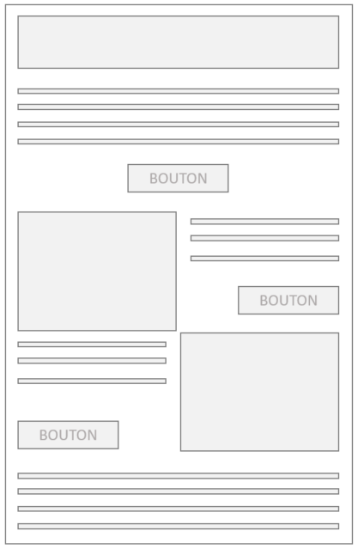 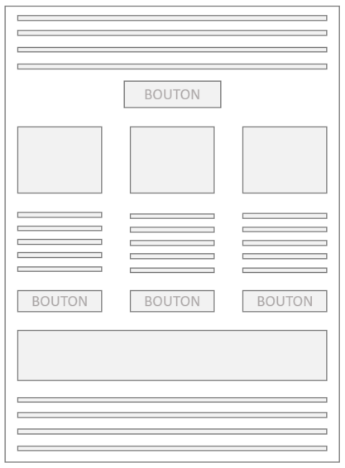 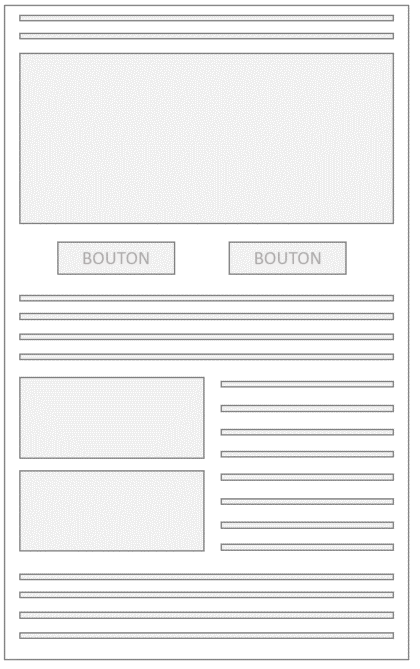 Sélection de l’un de vos modèles. Sélection de l’un de vos modèles. Sélection de l’un de vos modèles. Sélection de l’un de vos modèles. Sélection de l’un de vos modèles. Sélection de l’un de vos modèles. INSTRUCTIONS CAMPAGNEINSTRUCTIONS CAMPAGNEINSTRUCTIONS CAMPAGNEINSTRUCTIONS CAMPAGNEINSTRUCTIONS CAMPAGNEINSTRUCTIONS CAMPAGNEQuels sont les éléments techniques clés de votre campagne ?Quels sont les éléments techniques clés de votre campagne ?Quels sont les éléments techniques clés de votre campagne ?Quels sont les éléments techniques clés de votre campagne ?Quels sont les éléments techniques clés de votre campagne ?Quels sont les éléments techniques clés de votre campagne ?EN-TETE CAMPAGNEEN-TETE CAMPAGNEEN-TETE CAMPAGNEEN-TETE CAMPAGNEEN-TETE CAMPAGNEEN-TETE CAMPAGNEObjetLibéllé expéditeurAdresse expéditriceAdresse de réponseCONTENUCONTENUCONTENUCONTENUCONTENUCONTENUTexte du pré-headerTexte du lien de page miroirTexte et lien du désabonnementENVOIENVOIENVOIENVOIENVOIENVOIAdresses BATSegments d’audience destinatairesDate d’envoi des testsPLANNING | Quand ?PLANNING | Quand ?PLANNING | Quand ?PLANNING | Quand ?PLANNING | Quand ?PLANNING | Quand ?3 temps forts de la création au lancementDate d’envoi prévue : 3 temps forts de la création au lancementDate d’envoi prévue : 3 temps forts de la création au lancementDate d’envoi prévue : 3 temps forts de la création au lancementDate d’envoi prévue : 3 temps forts de la création au lancementDate d’envoi prévue : 3 temps forts de la création au lancementDate d’envoi prévue : INFOS COMPLEMENTAIRESINFOS COMPLEMENTAIRESINFOS COMPLEMENTAIRESINFOS COMPLEMENTAIRESINFOS COMPLEMENTAIRESINFOS COMPLEMENTAIRESToute information complémentaire utileToute information complémentaire utileToute information complémentaire utileToute information complémentaire utileToute information complémentaire utileToute information complémentaire utileCOMMENTAIRE ET BATCOMMENTAIRE ET BATCOMMENTAIRE ET BATCOMMENTAIRE ET BATCOMMENTAIRE ET BATCOMMENTAIRE ET BATNOM CLIENT & FONCTIONNOM CLIENT & FONCTIONNOM CLIENT & FONCTIONNOM CLIENT & FONCTIONNOM CLIENT & FONCTIONNOM CLIENT & FONCTIONCOMMENTAIRESCOMMENTAIRESCOMMENTAIRESCOMMENTAIRESCOMMENTAIRESCOMMENTAIRESDATEDATESIGNATURESIGNATURESIGNATURESIGNATURE